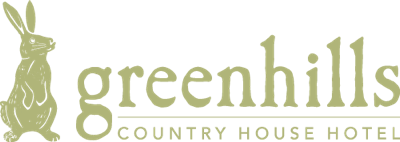 Greenhill’s Snack MenuAvailable 2pm to 5.30pmSandwiches & BaguettesBarbecue Ham Sandwich			£9.50                                                           Honey Mustard / Baby Gem Lettuce Warm Bacon & Brie Baguette    		£10.00Mixed Leaves / Homemade Tomato Chutney  Steak Baguette 				£10.50Ribeye Steak / Red Onion Marmalade Locally Smoked Salmon & Prawn Sandwich	£10.50Mixed Leaves / Crème FraicheFresh Jersey Crab Sandwich		£11.50Lemon Mayonnaise Avocado & Tomato Sandwich V, VG	£9.50Red Onion / Rocket Salad / Pine Nuts SaladsWarm Goat’s Cheese & Beetroot GF/V	£15.50Pumpkin SeedsTuna Niçoise GF				£16.50Jersey Royals / Fine Beans / Baby Gem Lettuce / Cherry Tomatoes / Black Olives Hand Dived Jersey Scallops GF		£18.50Jersey Royals / Jersey Butter/ Mixed LeavesHalf Jersey Lobster Salad GF 		£21.50Greenland Prawns / Marie Rose Sauce / AvocadoSomething To ShareAntipasti GF				£25.00Salami / Chorizo / Parma ham / Artichoke / Sun Blush Tomato / Olives  Vegan 					£22.50Aubergine / Roasted Red & Green Peppers / Red Quinoa / Tempura Courgette / Sun Blush Tomato / Artichoke / Olives / Pine Nut Pesto Fish 					£35.00Prawn Cocktail / White Jersey Crab Meat / Gambas / Smoked Salmon / Tempura Squid /4 Jersey Oysters / Lemon Mayonnaise GFSidesFrench Fries 				£3.50Mixed leaves, French dressing		£4.00Jersey Royals				£4.50Something SweetIce Cream & Sorbet GF			£5.50Selection of Jersey Ice Cream and Sorbets Chocolate Brownie 			£6.50 Summer Berry CompoteEton Mess GF				£6.50Summer Berry Compote / Jersey Cream / Meringue Cheese Platter				£10.50Selection of Cheeses / Grapes / Celery / BiscuitsJersey Cream Tea 			£8.50Homemade scone served with Jersey clotted cream and strawberry jam.A pot of tea for one – please choose from our tea selection below.Afternoon Tea For Two 		£17.50 per personAssorted selection of sandwiches;Smoked salmon and cream cheeseCucumber and dillFree-range egg mayonnaise and chivesHam and traditional English mustardAssorted homemade cakes and pastries;Fruit scones served with Jersey clotted cream and strawberry jamWhite and milk chocolate éclairCarrot cake with orange and poppy seed cream cheeseGlazed summer fruit tartletBirchall Tea Selection Great Rift Breakfast BlendOrganic Red bushLemongrass & GingerPeppermint Tea or Freshly InfusedVirunga Earl GreyCamomileGreen TeaWhy not indulge and enjoy a glass of bubbles from £7.50?All our food is prepared in a kitchen where nuts, gluten and other allergens are present, and our menu descriptions do not always include all ingredients. Some fish dishes may contain small bones. If you are unsure with regards to allergens or need specific advice regarding menu items, please ask a member of the team who will be happy to assist.V = Vegan VG = Vegetarian GF = Gluten Free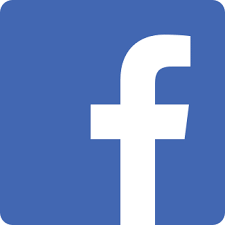 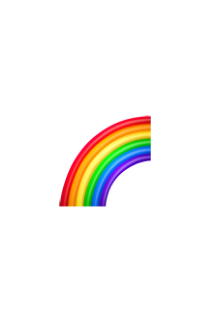 